Liebe Kinder der 2a, 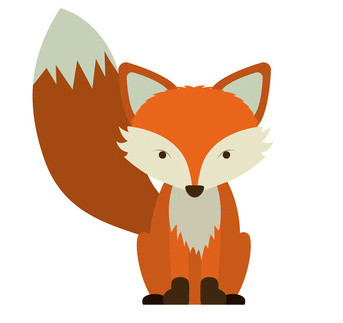 schade, dass wir uns nun erst nach den Osterferien wiedersehen.Damit du nun zuhause arbeiten kannst, hast du bereits alle Materialien in der Schule abgeholt. Es wäre toll, wenn du jeden Tag eine Schulstunde in deinem Arbeitsplan für Mathematik und eine Schulstunde in den Themenplänen für Deutsch weiterarbeiten würdest. 
Außerdem darfst du nun mit deinem Lesepass starten – Wenn du 10 Minuten in einem Buch gelesen hast, dürfen deine Eltern im Lesepass unterschreiben. 
Wir werden dann gemeinsam eine Leseraupe in unserem Klassenzimmer gestalten. Wenn dein Lesepass vollständig ist, bekommst du eine kleine Überraschung  Wenn du Lust hast, kannst du mir auch gerne eine E-Mail schreiben. Ich freue mich über eine Nachricht von dir und werde auch ganz bestimmt antworten!Viele liebe Grüße und bleib‘ gesund,deine Frau Werth 